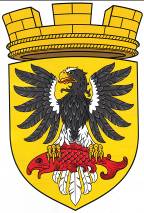 МУНИЦИПАЛЬНОЕ ОБРАЗОВАНИЕ«ЕЛИЗОВСКОЕ ГОРОДСКОЕ ПОСЕЛЕНИЕ»Собрание депутатов Елизовского городского поселенияВТОРОЙ СОЗЫВ, ДЕВЯТНАДЦАТАЯ СЕССИЯРЕШЕНИЕ  № 445г. Елизово                                                                                                      23 апреля 2013 годаРассмотрев проект муниципального  нормативного правого акта «О внесении изменений в Положение «О порядке предоставления гражданам и юридическим лицам земельных участков для строительства и целей, не связанных со строительством, в границах Елизовского городского поселения», руководствуясь  Федеральным законом «О введении в действие Земельного кодекса Российской Федерации»,   Земельным кодексом Российской Федерации,     Федеральным законом от 06.10.2003 №131-ФЗ «Об общих принципах организации местного самоуправления в Российской Федерации», Федеральным законом от 24.11.1995 № 181-ФЗ «О социальной защите инвалидов в Российской Федерации»,  в соответствии с Законом Камчатского края от 02.11.2011 № 671 «О предоставлении земельных участков в собственность гражданам Российской Федерации, имеющих трех и более детей в Камчатском крае», постановлением Правительства Камчатского края от 01.02.2013 №31-п «О внесении изменений в приложение к постановлению Правительства Камчатского края от 27.02.2009 № 96-п «Об установлении Порядка определения размера арендной платы, порядка, условий и сроков внесения арендной платы за использование земельных участков, государственная собственность на которые не разграничена и на которых расположены здания, строения, сооружения, а также представленных для целей не связанных со строительством», Уставом Елизовского городского поселения, Положением «О порядке предоставления гражданам и юридическим лицам земельных участков для строительства и целей, не связанных со строительством, в границах Елизовского городского поселения»,Собрание депутатов Елизовского городского поселения РЕШИЛО:Принять муниципальный нормативный правовой акт «О внесении изменений в Положение «О порядке предоставления гражданам и юридическим лицам земельных участков для строительства и целей, не связанных со строительством, в границах Елизовского городского поселения».Направить муниципальный нормативный правовой акт «О внесении изменений в Положение «О порядке предоставления гражданам и юридическим лицам земельных участков для строительства и целей, не связанных со строительством, в границах Елизовского городского поселения» Главе Елизовского городского поселения для подписания и опубликования (обнародования).Глава Елизовского городского поселения-председатель Собрания депутатовЕлизовского городского поселения                                          А.А. ШергальдинЕлизовское городское поселениеМуниципальный нормативный правовой актО внесении изменений в Положение «О порядке предоставления гражданам и юридическим лицам земельных участков для строительства и целей, не связанных со строительством, в границах Елизовского городского поселения»Принят Решением Собрания депутатов Елизовского городского поселенияот 23 апреля 2013 года №445Статья 1.  Внести в муниципальный нормативный правой акт «О порядке предоставления гражданам и юридическим лицам земельных участков для строительства и целей, не связанных со строительством, в границах Елизовского городского поселения», принятым Решением Собрания депутатов Елизовского городского поселения от 30.03.2007 №160 (с изменениями, принятыми Решением Собрания депутатов Елизовского городского поселения от 26.10.2007 №300), следующие изменения: 1. В наименовании   муниципального нормативного правового акта слова «в границах Елизовского городского поселения» заменить словами «находящихся в собственности Елизовского городского поселения».2. В преамбуле слова «О Комитете по управлению имуществом Елизовского городского поселения» заменить словами «Об Отделе имущественных отношений администрации Елизовского городского поселения».3. В преамбуле слова «в границах Елизовского городского поселения» заменить словами «, находящихся в собственности Елизовского городского поселения».4. Пункт 1.1 изложить в следующей редакции:«1.1. Настоящее Положение регулирует отношения в области распоряжения земельными участками, находящимися в собственности Елизовского городского поселения.».5. Пункт 1.2 изложить в следующей редакции:«1.2. Настоящее Положение определяет условия:- распоряжения земельными участками, находящихся в собственности Елизовского городского поселения;- предоставления земельных участков, находящихся в собственности Елизовского городского поселения.».6. Пункт 1.3 изложить в следующей редакции:«1.3. Органом, осуществляющим полномочия в соответствии с действующим законодательством от имени Елизовского городского поселения, по владению, пользованию, распоряжению земельными участками, находящихся в собственности Елизовского городского поселения, определен Отдел имущественных отношений администрации Елизовского городского поселения, согласно Положению «Об Отделе имущественных отношений администрации Елизовского городского поселения.». 7. Пункт 2.2 изложить в следующей редакции:«2.2. Установление процедуры порядка рассмотрения заявок, сроков и критериев предоставления гражданам и юридическим лицам земельных участков, находящихся в муниципальной собственности.».8. Пункт 2.3 изложить в следующей редакции:«2.3. Установление условий и сроков внесения арендной платы за земельные участки, находящиеся в собственности Елизовского городского поселения.».9. Пункт 2.4 изложить в следующей редакции:«2.4. Утверждение перечня документов, необходимых для принятия решения о предоставлении земельного участка.».10. Пункт 3.1 изложить в следующей редакции:«3.1. Собрание депутатов осуществляет полномочия в сфере нормативного правового регулирования в области земельных правоотношений.С целью осуществления контроля за порядком владения, пользования и распоряжения земельными участками, находящихся в собственности Елизовского городского поселения, Собрание депутатов:- устанавливает порядок владения, пользования и распоряжения земельными участками, находящимися в собственности Елизовского городского поселения;- устанавливает условия и сроки внесения арендной платы за земельные участки, находящиеся в собственности Елизовского городского поселения;- запрашивает информацию о количестве земельных участков, предоставленных на праве аренды, постоянного (бессрочного) пользования или собственности физическим и (или) юридическим лицам;- запрашивает списки арендаторов земельных участков, находящихся в собственности Елизовского городского поселения;- ежегодно заслушивает отчет Отдела имущественных отношений администрации Елизовского городского поселения (далее – Отдел) о поступлении в бюджет платежей по арендной плате, в рамках администрирования;- утверждает план (прогноз) предоставления земельных участков, находящихся в собственности Елизовского городского поселения, под малоэтажное, индивидуальное жилищное строительство, и земельных участков для их комплексного освоения в целях жилищного строительства.».  11. Абзац первый пункта 3.2 изложить в следующей редакции:«3.2. Глава администрации Елизовского городского поселения (далее – Глава администрации) в рамках своих полномочий в области использования земли:».12. Абзац второй пункта 3.2 изложить в следующей редакции:«- предоставляет в установленном порядке в собственность, в аренду земельные участки, находящиеся в собственности Елизовского городского поселения;». 13. Наименование раздела 4 изложить в следующей редакции:«4. Порядок предоставления земельных участков для строительства».14. Пункт 4.1 изложить в следующей редакции:«4.1. Земельные участки для строительства из земель, находящихся в собственности Елизовского городского поселения, предоставляются в аренду или собственность без предварительного согласования места размещения объекта в соответствии с требованиями статей 30.1, 30.2 Земельного кодекса Российской Федерации и утвержденной градостроительной документацией.». 15. В пункте 4.2 слова «Главы поселения» заменить на слова «Главы администрации».16. Пункт 4.3 изложить в следующей редакции:«4.3. Глава администрации Елизовского городского поселения принимает решения:- о включении участка муниципальной собственности в единый перечень земельных участков и о предоставлении в собственность бесплатно земельного участка гражданину в соответствии с законом Камчатского края от 02.11.2011 № 671 «О предоставлении земельных участков в собственность гражданам Российской Федерации, имеющих трех и более детей»;- о предоставлении в аренду земельного участка для индивидуального жилищного строительства согласно положениям Федерального закона от 24.11.1993 № 181-ФЗ «О социальной защите инвалидов в Российской Федерации» с предварительной публикацией информации о поступлении заявления;- о проведении аукциона (торгов) по продаже земельного участка с заключением договора купли-продажи земельного участка (приложение №2) или права на заключение договора аренды земельного участка (приложение №1).  Решение Главы администрации о проведении аукциона (торгов) является основанием для подготовки документации по земельному участку, подготавливаемую в следующем порядке:Управление архитектуры и градостроительства администрации Елизовского городского поселения:-в 30-дневный срок подготавливает и утверждает Постановлением администрации Елизовского городского поселения градостроительный план земельного участка;- в 10-дневный срок после утверждения градостроительного плана земельного участка оформляет градостроительное заключение.Градостроительное заключение включает:- кадастровый номер земельного участка;- градостроительный план земельного участка;- возможность раздела земельного участка;- наличие сервитута (права ограниченного пользования земельного участка в целях обеспечения прохода или проезда к земельному участку, эксплуатации трубопроводов, линий связи и др. целей).»;17. Раздел 5, содержащий пункты с 5.1 по 5.11 – исключить.18. Раздел 6 изложить в следующей редакции:«6. Порядок предоставления гражданам и юридическим лицам земельных участков для целей, не связанных со строительством, из земель, находящихся в собственности Елизовского городского поселения6.1. Отдел обеспечивает подготовку информации о земельных участках, которые могут быть предоставлены гражданам и юридическим лицам в аренду и обеспечивает публикацию такой информации в течение первого квартала текущего года.6.2. Управление архитектуры и градостроительства администрации Елизовского городского поселения в 10-дневный срок подготавливает архитектурно-градостроительное заключение по земельному участку, в составе которого указывается:- кадастровый номер земельного участка, его местоположение и характеристики;- информация о разрешенном использовании земельного участка, требованиях к назначению, параметрам и размещению объекта некапитального строительства на земельном участке.6.3. Заинтересованные лица подают в письменной или электронной форме заявления на имя Главы администрации Елизовского городского поселения о предоставлении земельного участка с указанием срока аренды.6.4. Глава администрации Елизовского городского поселения в 14-дневный срок принимает решение о предоставлении земельного участка.6.5. Договор аренды земельного участка заключается в 7-дневный срок со дня принятия решения, указанного в части 6.4.».19. Раздел 7 изложить в следующей редакции:«7. Основания отказа в предоставлении земельных участков, находящихся в собственности Елизовского городского поселения, гражданам и юридическим лицам в собственность для строительства и целей, не связанных со строительством7.1. Основанием отказа в предоставлении гражданам и юридическим лицам земельных участков в собственность является: изъятие земельного участка из оборота, резервирование земельного участка для государственных и муниципальных нужд.».20. Наименование раздела 8 изложить в следующей редакции:«8. Порядок определения размера арендной платы, определения начальной цены права на заключение договора аренды, определение начальной стоимости при продаже земельных участков, находящихся в собственности Елизовского городского поселения».21. В пункте 8.1. слова «в границах Елизовского городского поселения» заменить словами «в собственности Елизовского городского поселения».22. Пункт 8.2. изложить в следующей редакции:«8.2. Размер годовой арендной платы земельного участка рассчитывается по формуле:Ап=(Кс * Св)/100 * Кв *(1+Кi/100), где:Ап - арендная плата за земельный участок (руб/год);Кс - кадастровая стоимость земельного участка (руб);Св - ставка от кадастровой стоимости, учитывающая вид разрешенного использования земельного участка. По видам разрешенного использования земельного участка, по которым не установлена ставка от кадастровой стоимости, для расчета размера арендной платы значение коэффициента Св применяется равным 1,5;Кв - коэффициент, устанавливающий зависимость арендной платы от состава вида разрешенного использования земельного участка; Кi - коэффициент индексации, который представляет собой сумму максимальных прогнозируемых уровней инфляции, утверждаемых федеральным законом о федеральном бюджете на очередной финансовый год и плановый период начиная с года, следующего за годом, в котором начали применяться утвержденные результаты государственной кадастровой оценки земель населенных пунктов Камчатского края. При расчете арендной платы за период, в котором начали применяться утвержденные результаты государственной кадастровой оценки земель населенных пунктов Камчатского края, коэффициент индексации равен 0.».23. Пункт 8.3 изложить в следующей редакции:«8.3. Начальная цена на право заключения договора аренды земельного участка для строительства, стоимость земельного участка при продаже устанавливаются на основании отчета независимого оценщика.».24. Пункт 8.7. – исключить.25. В пункте 8.8. слова «в границах Елизовского городского поселения» заменить на слова «в собственности Елизовского городского поселения».26. В пункте 8.8. слова «приложение №3» заменить словами «приложение  1».27. Пункт 9.1 изложить в следующей редакции:«9.1. Предоставление в аренду земельного участка для его комплексного освоения в целях жилищного строительства, осуществляется на аукционе.Управление архитектуры и градостроительства в соответствии с градостроительной документацией, сведениями государственного земельного кадастра и землеустройства заблаговременно обеспечивает подготовку информации о земельных участках, которые могут быть предоставлены для комплексного освоения в целях жилищного строительства.».28. Абзац 2 пункта 9.2. изложить  в следующей редакции:«Аукцион по продаже земельного участка для жилищного строительства из земель, находящихся в собственности Елизовского городского поселения, либо права на заключение договора аренды такого земельного участка проводится с предоставлением сведений о технических условиях подключения объекта к сетям инженерно-технического обеспечения и об информации о плате за подключение.».	29. Приложение №1 к Положению – считать утратившим силу.	30. Приложение №2 к Положению – считать утратившим силу.	31. Приложение №3 к Положению – считать утратившим силу.	32. Дополнить Положение приложениями 1, 2, 3 и 4 согласно приложениям №1, 2, 3 и 4 к настоящему муниципальному нормативному правовому акту.	 Статья 2. Настоящий муниципальный нормативный правовой акт вступает в силу со дня официального опубликования (обнародования).Глава Елизовского городского поселения                              А.А. Шергальдин№101-НПА    « 24 » апреля 2013 годаПриложение №1к муниципальному нормативному правовому акту «О внесении изменений в Положение «О порядке предоставления гражданам и юридическим лицам земельных участков для строительства и целей, не связанных со строительством, в границах Елизовского городского поселения»,принятому Решением Собрания депутатов Елизовского городского поселенияот 23 апреля 2013 года №445Приложение 1к Положению «О порядке предоставления гражданам и юридическим лицам земельных участков для строительства и целей, не связанных со строительством, находящихся в собственности Елизовского городского поселения» Договор аренды земельного участка,заключенный на основании постановления Администрации Елизовского городского поселения№ ___ от ______ 201__г.(номер, дата)конкурса, аукциона на право аренды________________________________(дата проведения)г. Елизово                                                                                                             «__» ______ 201_г.	Отдел имущественных отношений  администрации Елизовского городского поселения - муниципальное учреждение, именуемый в дальнейшем «Арендодатель», в лице ________________________________________________,	действующего на основании Положения с одной стороны,  и _____________________ в лице      ____________________,именуемый в дальнейшем «Арендатор», с другой стороны,  совместно именуемые Стороны, на основании _________________________________________ заключили настоящий договор о нижеследующем:Предмет договора1.1. «Арендодатель» обязуется предоставить по настоящему договору «Арендатору» земельный участок категории земель - земли населенных пунктов с кадастровым номером ___________________общей площадью ___________, расположенный по адресу:________________________________________________________________________________для использования _______________________________________________________________                                                       (указать цели использования земельного участка)1.2.Сдача в аренду земельного участка не влечет передачу права собственности на него.1.3. «Арендатор» не вправе передавать свои арендные права без согласия «Арендодателя».1.4.За пределами обязательств по настоящему договору «Арендатор» полностью свободен в своей деятельности.1.5.Неотъемлемые улучшения арендуемого земельного участка производятся «Арендатором» только с письменного разрешения «Арендодателя». Стоимость таких улучшений не возмещается по истечении срока аренды.1.6.Вне границ участка по договору на «Арендатора» распространяются права ограниченного пользования на землях соседних участков (сервитуты, предоставляющие «Арендатору» права перехода, проезда через соседний участок, эксплуатация линий передачи, связи, трубопроводов, водоснабжения, канализации, объектов мелиорации и др.)____________________________________________________________________________  (кадастровый номер соседних земельных участков, обремененных сервитутами  ограниченного  ими «Арендатора»)1.7.«Арендодателем» в натуре предъявлены «Арендатору» нанесенные на прилагаемом к договору плане земельного участка и идентифицированы «Арендатором» в натуре (на местности): поворотные точки территориальных границ участка:-________________ сервитутов, расположенных на землях соседних участков, права (границы или оси)ограниченного пользования, которые распространяются на «Арендатора»;-________________ сервитутов, расположенных на арендованном участке, (границы или оси)ограничивающих права «Арендатора».	1.8. «Арендодатель» гарантирует, что предмет договора не обременен правами и претензиями третьих лиц. 2. Порядок передачи земельного участка.2.1. «Арендодатель» в 10-ти дневный срок после подписания настоящего договора передает «Арендатору» земельный участок по акту приема- передачи земельного участка (приложение  1 к настоящему договору).3.Срок действия договора.3.1.Настоящий договор вступает в силу с даты государственной регистрации, если иное не установлено законом. 3.2.Срок аренды устанавливается с «___»____ 201__г. по «__» ____ 201_г.4.Платежи и расчеты по договору.  4.1.Арендная плата начисляется с момента передачи «Арендатору» земельного участка по акту приема передачи (приложение 1 к настоящему договору).4.2.Арендная плата рассчитана и представлена в протоколе расчета арендных платежей (приложение  4 к настоящему договору).4.3.Арендная плата вносится ежеквартально с оплатой до 5-го  числа первого месяца текущего квартала на расчетный счет, указанный в приложении 4 к настоящему договору.4.4.Размер арендной платы может изменяться (но не чаще одного раза в год) в одностороннем порядке без дополнительного согласования с «Арендатором» в связи с изменением ставки арендной платы (показателей установленной формулы расчета), в соответствии с законодательством РФ. Если в период действия настоящего договора, на законных основаниях, изменились показатели установленной формулы расчета арендной платы, то размер арендной платы пересчитывается «Арендодателем», о чем «Арендодатель» направляет «Арендатору» уведомление вместе с новым протоколом расчета арендной платы. В таком случае «Арендатор» оплачивает арендную плату по новому протоколу расчета арендной платы и дополнительное соглашение к настоящему договору не оформляется. 5. Права и обязанности.5.1 «Арендатор» имеет право:5.1.1. При получении разрешения на строительство возводить с соблюдением правил застройки здания, строения, сооружения в соответствии с целевым назначением земельного участка и его разрешенным использованием с соблюдением требований градостроительных регламентов, строительных, экологических, санитарно-гигиенических, противопожарных и иных правил, нормативов.5.1.2. Проводить в соответствии с разрешенным использованием оросительные, осушительные и другие мелиоративные работы, строить пруды и иные закрытые водоемы в соответствии с установленными законодательством экологическими, строительными, санитарно-гигиеническими и иными специальными требованиями.5.1.3. В случае заключения договора аренды на срок пять лет и более «Арендатор» вправе передавать земельный участок в субаренду без согласия «Арендодателя» при условии его письменного уведомления.5.1.4. Требовать расторжения настоящего Договора в случаях, предусмотренных ст. 620 ГК РФ и пунктом 4.4. настоящего Договора.5.2. «Арендатор» обязан:5.2.1. Использовать земельный участок в соответствии с его целевым назначением и принадлежностью к категории земель и разрешенным использованием способами, не наносящими вреда окружающей среде, в том числе земле как природному объекту.5.2.2. Сохранять межевые, геодезические и другие специальные знаки, установленные на земельных участках в соответствии с законодательством.5.2.3. Осуществлять мероприятия по охране земель, установленные законодательством.5.2.4. Своевременно производить арендные платежи за землю, установленные разделом 4 настоящего Договора. Указанная обязанность Арендатора возникает с момента фактической передачи земельного участка по акту приема-передачи.5.2.5. Соблюдать при использовании земельного участка требования градостроительных регламентов, строительных, экологических, санитарно-гигиенических, противопожарных правил, нормативов.5.2.6. Не допускать загрязнения, деградации и ухудшения плодородия почв.5.2.7. Не нарушать права других землепользователей.5.2.8. Вернуть Арендодателю земельный участок по акту возврата земельного участка в следующих случаях:а) прекращение настоящего Договора и письменный отказ Арендатора от права выкупа земельного участка - в течение 30 дней с момента прекращения настоящего Договора или момента направления Арендатором письма Арендодателю об отказе от выкупа земельного участка, в зависимости от того, какое событие наступит раньше;б) расторжение настоящего Договора по соглашению Сторон - в течение 30 дней с момента подписания Сторонами соглашения о расторжении;в) односторонний отказ любой из Сторон от настоящего Договора - в течение 30 дней с момента направления Арендатором уведомления об отказе от Договора (если инициатором расторжения является Арендатор) или в течение 30 дней с момента получения Арендатором уведомления Арендодателя о расторжении Договора (если инициатором расторжения является Арендодатель).5.2.9. В течение 30 дней с момента прекращения настоящего Договора снести все временные объекты, возведенные на земельном участке (при условии, что земельный участок будет возвращен Арендодателю вследствие отказа Арендатора от права выкупа земельного участка).5.3. «Арендодатель» имеет право:5.3.1. Требовать досрочного расторжения Договора при использовании Участка в случаях:- использования земли не по целевому назначению;- в случае невнесения Арендатором более двух раз подряд по истечении установленного Договором срока арендной платы либо не в полном объеме на протяжении 6 месяцев;- изъятия арендуемого земельного участка для муниципальных и общественных нужд;- нарушений условий настоящего Договора.5.3.2. Осуществлять контроль за выполнением Арендатором условий Договора, использованием земли в соответствии с целевым назначением и разрешенным использованием.5.3.3. На беспрепятственный доступ на территорию арендуемого Участка с целью его осмотра на предмет соблюдения условий настоящего Договора.5.3.4. На возмещение убытков, причиненных ухудшением качества Участка и в результате использования Участка не по целевому назначению или с нарушением законодательства.5.3.5. Пересматривать не чаще одного раза в год величину базовой ставки арендной платы за землю с учетом изменения ее размеров в соответствии с нормативными документами.5.3.6. Приостанавливать работы, ведущиеся Арендатором на земельном участке в нарушение действующего законодательства.5.4. «Арендодатель» обязан:5.4.1. Выполнять в полном объеме все условия Договора.5.4.2. Передать Арендатору Участок по  акту приема-передачи. 5.4.3. Уведомить в течение пяти дней Арендатора об изменении реквизитов, указанных в приложении 4 к настоящему Договору, для перечисления арендной платы.5.4.4. Своевременно производить перерасчет арендной платы и своевременно информировать об этом Арендатора в случаях, указанных в п.4.4 настоящего Договора.5.4.5. Не вмешиваться в хозяйственную деятельность Арендатора, если она не противоречит условиям Договора и действующему законодательству.5.4.6. Предупредить Арендатора о досрочном расторжении настоящего Договора не позднее, чем за месяц до момента его расторжения.6.Ответственность сторон и порядок разрешения споров.6.1.В случае не внесения «Арендатором» платежей в сроки, установленные настоящим договором, начисляется пени по 0,1% день с просроченной суммы на каждый день просрочки.6.2.Уплата неустойки (пени), установленной настоящим договором, не освобождает стороны от выполнения лежащих на них обязательств или устранения нарушений.6.3.Основанием для наложения взыскания по факту нарушения условий договора являются документы, подтверждающие нарушение условий договора (акты проверки, справки финуправления и др.), которые составляются комиссионно с участием представителей «Арендатора» и «Арендодателя». В случае отказа «Арендатора» от участия в проверке или подписания акта (о чем делается соответствующая запись), акт составляется и подписывается представителями «Арендодателя».6.4.За не использование или ненадлежащее исполнение обязательств по настоящему договору стороны несут ответственность в соответствии с гражданским и земельным законодательством РФ.7. Изменение, расторжение, прекращение и заключение договора на новый срок.7.1.Изменение условий договора,  его расторжение допускаются как по согласованию сторон, так и в судебном порядке. Вносимые дополнения и изменения рассматриваются сторонами в 30-дневный срок согласно действующего законодательства РФ.7.2.Договор аренды подлежит досрочному расторжению:7.2.1.При использовании земельного участка не в соответствии с его целевым назначением и принадлежностью к той или иной категории земель.7.2.2.Если «Арендатор» умышленно или по неосторожности ухудшает состояние земельного участка.7.2.3.Если «Арендатор» более двух раз подряд, по истечении установленного договором срока платежа не вносит арендную плату или не предоставляет копию платежного поручения (квитанции) об оплате в начале текущего квартала. 7.2.4. Если «Арендатор» не занимает арендуемый участок в течение двух месяцев с момента заключения договора.7.3.В случае стихийных бедствий, аварий, эпидемий и при иных обстоятельствах, носящих чрезвычайный характер, в интересах общества и для муниципальных нужд земельный участок может быть изъят  в порядке и на условиях, установленными законодательными актами, с возвратом «Арендатору» внесенной арендной платы и других платежей за неиспользованный срок аренды.7.4. «Арендатор», в случае надлежащего выполнения им по договору аренды обязательств, по окончании срока действия договора имеет при прочих равных условиях преимущественное право перед другими лицами на заключение договора аренды на новый срок.  7.5. Договор прекращает свое действие с даты, указанной в п.3.2. настоящего договора.8.Дополнительные условия.8.1.Взаимоотношения сторон, не урегулированные настоящим договором, регламентируются действующим законодательством РФ.8.2. Все споры и разногласия разрешаются путем переговоров между сторонами. В случае, если стороны не придут к соглашению, споры о правах на земельный участок, об изменении и расторжении, прекращении настоящего договора, по вопросам установления и взыскания арендной платы и штрафных санкций, а также иные споры, вытекающие из настоящего договора, подлежат рассмотрению в Елизовском районном суде или Арбитражном суде Камчатского края.8.3.Настоящий договор составлен в трех экземплярах, имеющих равную юридическую силу. 8.4.Стороны обязаны извещать друг друга об изменениях своих юридических адресов, телефонов, факса не позднее 10 дней со дня изменения.8.5.Любые изменения и дополнения к настоящему договору должны быть совершены в письменной форме и подписаны сторонами или полномочными на то представителями и зарегистрированы в органе, осуществляющем регистрацию прав на недвижимое имущество и сделок с ним.9.Юридические адреса сторон.АРЕНДАТОР: __________________________АРЕНДОДАТЕЛЬ: г. Елизово, ул. В. Кручины, 20К настоящему договору прилагается:1.Акт приема- передачи земельного участка (приложение 1).2.Кадастровый паспорт земельного участка, предоставленного в аренду (приложение 2).3.Характеристика земельного участка и иных объектов недвижимости (приложение 3).4.Протокол расчета арендной платы (приложение  4).Приложения: 1,2,3,4 являются неотъемлемой частью настоящего договора.ПОДПИСИ          СТОРОН:АРЕНДАТОР:                                                                                              АРЕНДОДАТЕЛЬ:_____________________                                                                          __________________ м.п. (подпись/расшифровка)                                                                                       м.п. (подпись/расшифровка)                                                                                         Приложение  1 к Договору аренды земельного участка №___ от «__» ______201__  г.А К Тприема- передачи земельного участка	Настоящий акт составлен на  основании договора аренды земельного участка№ _____ от «___» ___________ 201__ г.	Мы, нижеподписавшиеся, составили настоящий акт о том, что «Арендодатель» в лице ___________ передает, а «Арендатор» в лице __________ принимает в пользование на условиях аренды земельный участок с кадастровым номером __________________________ площадью________га, категория земель - земли населенных пунктов, в состоянии соответствующем его разрешенному использованию.«Арендодатель»                                                                                               «Арендатор»___________________ .                                                                      __________________   «__»____________ 201_  г.                                                     «__» ________________ 201_  г.   Приложение 2 к Договору аренды земельного участка № __ от «__»______201_  г. Кадастровый паспорт земельного участкаПриложение 3к Договору аренды земельного участка № __ от «__»______201_  г. ХАРАКТЕРИСТИКА ЗЕМЕЛЬНОГО УЧАСТКАи иных объектов недвижимости1.Кадастровый номер земельного участка, переданного в аренду ________________________2.Общая площадь, занимаемая зданиями и сооружениями _____----_____ кв.м.3.Площадь сервитутов, предоставляющих права ограниченного пользования на соседних участках     __________,в том числе на земельном участке:а) кад. № ______________________________________________________________(га)                                                                (характер прав)б) кад. № ______________________________________________________________ (га)                                                                 (характер прав)4.Площадь сервитутов, обременяющие права на арендованном земельном участке  ___________ в том числе:а) кад. № ______________________________________________________________ (га)                                                                  (характер прав)б) кад. № ______________________________________________________________ (га)                                                                   (характер прав)5.Площадь земельного участка, отнесенная к зонам природоохранного, рекреационного, историко- культурного и иного назначения, ограничивающим права на него, в том числе:а) зона ________________________________________________________________ (га)                                                                   (наименование зоны)б) зона ________________________________________________________________ (га)                                                                   (наименование зоны)6.Характеристика зданий (сооружений), расположенных на участке:Арендатор                                                                                                        Арендодатель__________________                                                                                     __________________Приложение 4к Договору аренды земельного участка №__ от «__»_____ 201_  г.ПРОТОКОЛрасчета арендной платыНаименование землепользователя: ___________________________________________Адрес арендуемого земельного участка: ______________________________________Целевое назначения использования: _________________________________________1.Кадастровый номер _______________2.Кадастровая стоимость земельного участка:_______________________3.Ставка от кадастровой стоимости:____________________4. Коэффициент от состава вида разрешенного использования земельного участка:______5. Коэффициент индексации_____________6.Сумма платежей за арендуемый земельный участок: __________  (   ) рублей __ коп. (с __________ по ___________) 7.Платежи по настоящему договору вносятся Арендатором ежеквартально в УФК по Камчатскому краю (отдел имущественных отношений Елизовского городского поселения, л/с 04383009090), р/ счет   40101810100000010001, ИНН 4105035047, КПП 410501001, ГРКЦ ГУ Банка России по Камчатскому краю БИК 043002001 ОКАТО 30402000000.Наименование платежа: арендная плата за земельные участки8.В случае неуплаты арендной платы в указанные сроки, Арендатор уплачивает Арендодателю неустойку в размере 0,1% от суммы невнесенного платежа за каждый день просрочки.9.Разница в оплате учитывается при платеже по окончании года.10.Арендатор обязан предоставлять Арендодателю копии платежных поручений, квитанций, подтверждающие оплату.АРЕНДАТОР                                                                                       АРЕНДОДАТЕЛЬ___________________                                                                        __________________         (подпись)                                                                                                                               (подпись)СРОКИ ВНЕСЕНИЯ АРЕНДНОЙ ПЛАТЫС размерами и сроками внесения арендной платы за землю ознакомлен:_____________________                                                          ___________________          подпись                                                                                                     дата ознакомленияРасчет произвел: ___________________________                               подпись                      Ф.И.О.Приложение №2к муниципальному нормативному правовому акту «О внесении изменений в Положение «О порядке предоставления гражданам и юридическим лицам земельных участков для строительства и целей, не связанных со строительством, в границах Елизовского городского поселения»,принятому Решением Собрания депутатов Елизовского городского поселенияот 23 апреля 2013 года №445Приложение 2к Положению «О порядке предоставления гражданам и юридическим лицам земельных участков для строительства и целей, не связанных со строительством, находящихся в  собственности Елизовского городского поселения»Договоркупли-продажи земельного участкаг. Елизово                                                                           "___" _________ 201__ г.    Продавец:  Отдел имущественных отношений администрации Елизовского городского поселения в лице ________________________________________                                                              (уполномоченное лицо)действующего на основании __________________________, и                                                  ( положения, доверенности)Покупатель: ________________________________________________________(наименование юридического лица или гражданина, адрес)___________________________________ в лице __________________________,ИНН,ОГРН, паспортные данные гражданина)        (уполномоченное лицо)действующего на  основании ______________________, в  дальнейшем  именуемые  "Стороны", на основании протокола о результатах _____ ____________________ заключили                                                                                            (номер, дата)настоящий договор (далее - Договор) о                    нижеследующем:1. Предмет Договора1.1. Продавец передает, а Покупатель принимает в собственностьземельный участок (далее - Участок) с кадастровым номером ___________, общей площадью ___________ кв. м из земель   муниципальной собственности Елизовского городского поселения в границах, указанных в кадастровом паспорте, прилагаемого к настоящему Договору  (приложение    1)  и  являющейся   его   неотъемлемой    частью, расположенный по адресу: _________________________________________________,для использования в целях: ___________________________________________2. Цена Договора и порядок расчетов2.1. Цена Участка установлена согласно протоколу о  результатах  торгов___________________ и составляет ________________ рублей.   (номер, дата)                                                 (сумма прописью)2.2. Оплата за Участок осуществляется  Покупателем  путем  перечисленияденежных средств в размере, указанном в п. 2.1 Договора, в УФК по Камчатскому краю (отдел имущественных отношений Елизовского городского поселения, л/с 04383009090), р/ счет   40101810100000010001, ИНН 4105035047, КПП 410501001, ГРКЦ ГУ Банка России по Камчатскому краю БИК 043002001 ОКАТО 30402000000Датой оплаты Участка считается дата списания денежных средств со  счетаплательщика  (внесения наличных средств гражданами в банк)  для  зачислениясредств на счет, указанный в пункте 2.2 настоящего Договора.2.3. Оплата производится ______________________________                                                    (срок и условия оплаты)3. Передача Участка3.1. Участок передается по акту приема-передачи и считается переданным от Продавца Покупателю с момента подписания акта приема-передачи.3.2. С момента передачи земельного участка до перехода права собственности на него Участок находится во владении и пользовании Покупателя.3.4. Договор считается исполненным после оплаты цены Договора. 4. Обязанности Сторон4.1. Покупатель обязуется:4.1.1. Полностью оплатить цену Участка в размере, порядке и сроки, установленные разделом 2 настоящего Договора.4.1.2. Письменно своевременно уведомлять Продавца об изменении своих почтовых и банковских реквизитов, а также о смене руководителя организации (для юридических лиц).4.1.3. В течение 7 (семи) календарных дней после полной оплаты стоимости Участка представить Продавцу документы, подтверждающие оплату: заверенную печатью банка Покупателя копию соответствующего платежного получения и выписку по лицевому счету Покупателя, подписанную главным бухгалтером и заверенную печатью банка Покупателя (для юридических лиц).4.1.4. За свой счет обеспечить государственную регистрацию перехода права собственности на Участок и представить копии документов о государственной регистрации Продавцу.4.1.5. Представлять информацию о состоянии Участка по запросам соответствующих органов государственной власти и органов местного самоуправления, создавать необходимые условия для контроля за надлежащим выполнением условий Договора и установленного порядка использования Участка, а также обеспечивать доступ и проход на Участок их представителей.4.1.6. Выполнять требования, вытекающие из установленных в соответствии с законодательством Российской Федерации ограничений прав на Участок и сервитутов.4.2. Продавец обязуется:4.2.1. В течение 7 (семи) календарных дней со дня получения документов, перечисленных в п. 4.1.3 Договора, и поступления в бюджет денежных средств за Участок в полном объеме передать Покупателю договор купли-продажи и документы, необходимые для государственной регистрации перехода права собственности в установленном порядке.4.2.2. При получении сведений об изменении реквизитов, указанных в пункте 2.2 настоящего Договора, письменно уведомить о таком изменении Покупателя.4.3. Права, обязанности и ответственность Сторон, не предусмотренные настоящим Договором, устанавливаются в соответствии с действующим законодательством.5. Ответственность Сторон5.1. Продавец  несет ответственность за предоставленную Покупателю информацию об обременениях земельного участка и ограничениях его использования. 5.2. В случае нарушения установленного пунктом 2.3 настоящего Договора срока оплаты стоимости Участка Покупатель уплачивает Продавцу неустойку, установленную в размере одной трехсотой ставки рефинансирования Центрального банка Российской Федерации, действующей на день выполнения денежного обязательства, от неуплаченной суммы за каждый календарный день просрочки.5.3. Уплата неустойки не освобождает Покупателя от исполнения обязательств по настоящему Договору.5.4. Расторжение настоящего Договора не освобождает Покупателя от уплаты неустойки в случае, если расторжение произведено вследствие нарушения Покупателем своих обязанностей по настоящему Договору.6. Рассмотрение споров6.1. Все споры между Сторонами, возникающие по настоящему Договору, разрешаются в соответствии с законодательством Российской Федерации.7. Ограничения использования и обременения Участка7.1. Продавец  передает,  а  Покупатель  принимает  согласно   условиямнастоящего Договора  Участок,  свободный  от  любых  имущественных  прав  ипретензий третьих лиц.7.2. Участок обременен публичным сервитутом, установленным для ______________________________________________________                                                                     (вид ограниченного пользования  Участком) в соответствии с _____________________________________                            (нормативный правовой акт, которым установлен сервитут)сроком на ____________7.3. Ограничения  использования и обременения Участка, установленные дозаключения  Договора,  сохраняются  вплоть  до  их  прекращения  в порядке,установленном законодательством Российской Федерации.8. Прочие условия Договора8.1. Все изменения и дополнения к Договору действительны, если они совершены Сторонами в письменной форме.8.2. Споры и разногласия, которые могут возникнуть при исполнении настоящего Договора, будут разрешаться путем переговоров между Сторонами. В случае если путем переговоров согласие между Сторонами достигнуто не было, то такие споры подлежат разрешению в судебном порядке. 8.3. Договор составлен в трех экземплярах, имеющих одинаковую юридическую силу.Один экземпляр для Продавца, второй экземпляр для Покупателя, третий экземпляр для  регистрационной службы.8.4. Приложения к настоящему Договору:- кадастровый паспорт земельного участка (выписка из государственного земельного кадастра).- акт приема-передачи.Приложения  являются неотъемлемой частью настоящего Договора.9. Юридические адреса и подписи СторонПРОДАВЕЦ:                                                                                    ПОКУПАТЕЛЬ: ____________________                                                                         __________________               (подпись)                                                                                           (подпись)М.П.                                                                                                 М.П.Приложение №3к муниципальному нормативному правовому акту «О внесении изменений в Положение «О порядке предоставления гражданам и юридическим лицам земельных участков для строительства и целей, не связанных со строительством, в границах Елизовского городского поселения»,принятому Решением Собрания депутатов Елизовского городского поселенияот 23 апреля 2013 года №445Приложение 3к Положению «О порядке предоставления гражданам и юридическим лицам земельных участков для строительства и целей, не связанных со строительством, находящихся в  собственности Елизовского городского поселения»Ставки от кадастровой стоимости земельных участков, учитывающие фактическое использование земельных участков, в соответствие с видом разрешенного использования, применяемые для расчета арендной платы за использование земельных участков, находящихся в собственности Елизовского городского поселения и на которых расположены здания, строения, сооружения, а также предоставленных для целей, не связанных со строительством**Установлены Постановлением Правительства Камчатского края от 27.09.2009 г. № 96-п «Об установлении порядка определения размера арендной платы, порядка, условий и сроков внесения арендной платы за использование земельных участков, государственная собственность на которые не разграничена и на которых расположены здания, строения, сооружения, а также предоставленных для целей, не связанных со строительством».Приложение №4к муниципальному нормативному правовому акту «О внесении изменений в Положение «О порядке предоставления гражданам и юридическим лицам земельных участков для строительства и целей, не связанных со строительством, в границах Елизовского городского поселения»,принятому Решением Собрания депутатов Елизовского городского поселенияот 23 апреля 2013 года №445Приложение  4к Положению «О порядке предоставления гражданам и юридическим лицам земельных участков для строительства и целей, не связанных со строительством, находящихся в  собственности Елизовского городского поселения»Коэффициент, устанавливающий зависимость арендной платы от состава вида разрешенного использования земельного участка**** Утверждены Постановлением Главы Елизовского муниципального района от 01.04.2009 г. № 384 «Об утверждении коэффициентов, устанавливающих зависимость арендной платы от состава вида разрешенного использования земельных участков, расположенных на территории Елизовского муниципального района, государственная собственность на которые не разграничена и на которых расположены здания, строения, сооружения, а также предоставленных для целей, не связанных со строительством».О принятии муниципального нормативного правового акта «О внесении изменений в Положение «О порядке предоставления гражданам и юридическим лицам земельных участков для строительства и целей, не связанных со строительством, в границах Елизовского городского поселения» №на ланеНаименованиеобъектаОбщаяплощадь, гаДополнительныехарактеристикиобъектаПринадлежностьправ на объектПериод оплатыДата внесения платежаСумма оплаты, руб.№ п/пФактическое использование земельного участка в соответствие с видом разрешенного использованияСтавка Св1Дома многоэтажной жилой застройки, в том числе:-малоэтажные жилые дома; многоэтажные жилые дома; общежития0,12Дома индивидуальной жилой застройки, в том числе:-объекты индивидуального жилищного строительства;-объекты хозяйственного назначения 0,33Гаражи и автостоянки для хранения автотранспортных средств, предназначенных для личных, семейных, домашних  и иных нужд, не связанных с осуществлением предпринимательской деятельности, в том числе:- индивидуальные и кооперативные гаражи для хранения индивидуального автотранспорта1,54Объекты дачных, садоводческих и огороднических объединений0,45Объекты торговли, общественного питания  и бытового обслуживания, в том числе:-объекты оптовой и розничной торговли, рынки;-рестораны, кафе, бары, столовые при предприятиях и учреждениях и объекты предприятий поставки продукции общественного питания;-ремонтные мастерские и мастерские технического обслуживания. Химчистки. Прачечные;-объекты технического обслуживания и ремонта транспортных средств, машин и оборудования, автозаправочные станции;-фотоателье, фотолаборатории, бани, парикмахерские, предприятия по прокату, объекты по оказанию обрядовых услуг (свадеб и юбилеев);-объекты реализации и распространения лотерейных билетов4,56Гостиницы и иные объекты временного проживания37Административные и офисные здания, объекты образования, науки, здравоохранения и социального обеспечения, физической культуры и спорта, культуры, искусства, в том числе:-объекты образовательных и научных организаций, музыкальных, художественных и хореографических школ, библиотек;-фармацевтические предприятия и организации, аптечные учреждения, санитарно-профилактические учреждения, лечебно-профилактические учреждения. Ветеринарные лечебницы;-организации обязательного социального обеспечения и объекты, предназначенные для предоставления социальных услуг;-музеи, выставки;-спортивные клубы, детско-юношеские спортивные школы, клубы физической подготовки, спортивно-технические школы;-учреждения кино и кинопроката;-объекты организаций занимающихся банковской и страховой деятельностью1,58Объекты рекреационного назначения2,59Объекты промышленности, коммунального хозяйства, материально-технического. Продовольственного снабжения, сбыта и заготовок, в том числе:-производственные и административные здания, строения, сооружения;-фабрики, заводы, комбинаты и другие промышленные предприятия;-объекты производственных объединений, концернов, промышленно-производственных фирм, трестов;-типографии;-объекты дирекций по эксплуатации зданий, ремонтно-эксплуатационных участков, коммунального хозяйства;-объекты переработки, уничтожения, утилизации и захоронения отходов;-базы, склады и прочие объекты предприятий материально-технического, продовольственного снабжения, сбыта и заготовок 210Объекты автовокзалов, аэропортов, аэродромов, аэровокзалов 1,511Объекты автомобильных дорог, полос отвода автомобильных дорог, трубопроводов, кабельных, радиорелейных и воздушных линий связи и линий радиофикации, воздушных линий электропередачи конструктивных элементов и сооружений, объектов, необходимых для эксплуатации, содержания, строительства, реконструкции, ремонта, развития наземных и подземных зданий, строений, сооружений, устройств транспорта, энергетики связи, объектов разработки полезных ископаемых2,012Объекты сельскохозяйственного назначения и предназначенные для ведения сельского хозяйства0,1Вид  разрешенного использования земельных участковКоэффициент КвМалоэтажные, среднеэтажные, многоэтажные  жилые дома5Общежития5Индивидуальное жилищное строительство3,5Объекты хозяйственного назначения3,5Объекты (индивидуальные и кооперативные) для хранения автомобильного транспорта 1автостоянки1,5Объекты оптовой и розничной торговли1С продажей алкогольной продукции4,5Гостиницы и иные объекты для временного проживания1Объекты образовательных организаций1Объекты здравоохранения; фармацевтические предприятия и организации, аптечные учреждения, санитарно- профилактические учреждения3Ветеринарные лечебницы1,5Спортивные объекты1Объекты культурно-досугового назначения5Кемпинги, туристические базы, стационарные и палаточные туристко-оздоровительные лагеря, пансионаты1,5Земельные участки заводов, типографий, промышленных предприятий, дирекций по эксплуатации зданий. Ремонтно-эксплуатационных участков. Объекты коммунального хозяйства 1Земельные участки баз и складов2,5Земельные участки трансформаторных станций и подстанций, трубопроводы, линии ЛЭП, линии связи1Земельные участки сельскохозяйственных угодий1Земельные участки объектов животноводства1Земельные участки объектов сельскохозяйственного назначения1